SABİT PROTEZ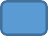        TAMİR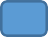 Yukarıda işaretli olan	Kron / Protezin yapılmasını rica ederim.1.Ölçü: ……………………………………………………2.Ölçü:…………………………………………………….Diş Rengi:…………………………………………………..Teknisyen Adı:…………………………………………….Kapanış(Metal Prova)Tarihi:………………………………..Açıklama:………………………………………………………………………………………………………………………………………………………………………………………………………………………………………………………………………………………………………………………………….……………………… Teslim Tarihi:………………….Teslim Eden	Teslim Alan	Teslim EdenDiş Hekimi	Hasta	Firma YetkilisiKaşe/ İmza	İmza/ Telefon	Kaşe/ İmzaSayın Diş Hekimi; Bu işi ikinci defa gönderirken yeni makbuz ile birlikte bu makbuzu da gönderiniz.